УВАЖАЕМЫЕ КОЛЛЕГИ!Приглашаем Вас принять участие в работе национальной научно-практической конференции студентов, аспирантов и молодых учёных «СОВРЕМЕННЫЕ ТЕХНОЛОГИИ ТОРГОВОГО ДЕЛА И ТОВАРОВЕДЕНИЯ В ОСВОЕНИИ БИЗНЕС ПРОСТРАНСТВА», которая проводится ФГБОУ ВО «Владивостокский государственный университет экономики и сервиса» (ВГУЭС) кафедра Международного маркетинга и торговли 14 ноября 2019 г.Участие в конференции заочное с возможностью публикации статьи в сборнике материалов.Секции конференции-конкурсаЛогистика;Маркетинг;Товароведение.Организационный комитет конференцииПредседатель:Исаев А.А. - д-р экон. наук, профессор кафедры ММТ.Заместитель председателя:Юрченко Н.А. – доцент, и.о. заведующего кафедрой ММТ.Члены оргкомитета:Кметь Е.Б. - - канд. экон. наук, доцент кафедры ММТ.Смольянинова Е.Н. - канд. экон. наук, доцент кафедры ММТ.Белозерцева Н.П. - канд. экон. наук, доцент кафедры ММТ.Локша А.В. - канд. филол. наук, доцент кафедры ММТ.Тилиндис Т.В. - канд. тех. наук, доцент кафедры ММТ.Степулева Л.Ф. – старший преподаватель кафедры ММТ.Ответственный секретарь:Мартышенко Н.С. - канд. экон. наук, доцент кафедры ММТ.Вершинина А.Г. - канд. тех. наук, доцент кафедры ММТ.УСЛОВИЯ УЧАСТИЯФормат проведения конференции – заочная.Участникам для публикации в сборнике конференции необходимо выслать по электронной почте: orlovavlad_79@mail.ruэлектронную версию статьи (название файла соответствует фамилии автора на русском языке) и заполненную заявку на участие (форма прилагается). Авторам высылается подтверждение о получении статьи.Публикация платная.Организационный «взнос за участие в конференции составляет: 400 руб. за публикацию одной статьи, сертификат участника конференции -100 руб.Представление статей и заявок осуществляется до 7 ноября 2019 года (включительно) в оргкомитет конференции ТОЛЬКО по электронной почте   orlovavlad_79@mail.ruПрисылая электронную версию статьи, автор выражает согласие на ее публикацию в сборнике конференции.Присылая заявку на участие в конференции, авторы выражают согласие на обработку своих данных.Оргкомитет конференции имеет право отклонять статьи, оформленные не по правилам, или не соответствующие тематике конференции.Ответственность за содержание статьи и достоверность изложенных в ней материалов полностью лежит на авторах.После обсуждения статей оргкомитет формирует окончательную версию сборника. Авторы уведомляются об этом рассылкой по электронной почте. Список пристатейных источников оформляется в виде нумерованного списка в конце статьи под горизонтальной чертой. Вначале списка литературы, в алфавитном порядке, приводятся русскоязычные источники, затем – иностранные. В тексте вквадратных скобках указывается номер источника из списка. Список необходимо оформлять в строгом соответствии с ГОСТ 7.0.5-2008. Библиографическая ссылка. Общие требования и правила составления.Список литературы выполняется по ГОСТ 7.05–2008 и располагается в конце статьи под горизонтальной чертой. Особое внимание следует обратить на оформление источников из сети интернет: [Электронный ресурс]. – Режим доступа: http://www.constitution.ru.На материалы (в т.ч. графические), заимствованные из других источников (прямое и косвенное цитирование), необходимо делать ссылки. Всю ответственность, связанную с неправомерным использованием объектов интеллектуальной собственности, несут авторы материалов.Вопросы относительно участия можно отправлять по электронной почте, указанной в контактных данных. Требования к оформлению статейОбъём статьи – 3- 4 страницы.Текст статьи должен быть структурирован и включать: актуальность, научную новизну, цель и задачи, методы исследования, полученные результаты, выводы.Название файла статьи по фамилии первого автора с указанием города, например, «Иванов В.П., Владивосток».Номера страниц – не ставить.Использовать кавычки формата « ».Поля: верхнее – 2,0 см; нижнее – 2,0; левое – 2,0 см, правое – 2.0; переплет – 0; верхний колонтитул – 1,3; нижний колонтитул – 2,0.Текст – нормальный – Times New Roman Cyr, размер – 12; шрифт строчный, абзац – отступ 1,25 см; выравнивание – по ширине, интервал 1,0 (в заголовке и тексте), автоматический перенос слов, цвет всего текса (включая ссылки в списке литературы) – черный.Тематическая рубрика статьи определяется в соответствии с Номенклатурой специальностей научных работников, принятой ВАК.Для определения шифра УДК воспользуйтесь ссылкой http://teacode.com/online/udc или обратитесь к библиографу.Статус автора указывается как «бакалавр», «магистрант»,«аспирант» или «преподаватель», слово «студент» не используется.Если все авторы статьи работают в одном учреждении, можно не указывать место работы каждого автора отдельно.Адрес электронной почты (E-mail) каждого автора, номер телефона для контактов с авторами статьи можно указать один на всех;Аннотация статьи – не более 50 слов.Ключевые слова и словосочетания – 5-8 слов.Тематическая рубрика статьи, шифр УДК, название статьи,фамилия, имя, отчество и статус автора и др. элементы статьи оформ- ляются согласно приведённому ниже примеру оформления статьи.Формулы – в редакторе формул, размер 10, стиль – «формула». Знаки препинания – вне редактора формул.Таблицы, номер таблицы без знака «№» выравнивание по правому полю, светлый курсив (Таблица 1); заголовок таблицы – по центру (без абзаца) строчными, жирным, прямым, точка в конце не ставится;оформление таблицы – стиль «таблица», не должна выходить за рамки текста.Рисунки должны быть изображены в черно-белом цвете, сгруппированы; подрисуночная подпись – по центру (без отступа), точка в конце не ставится, например, «Рис.1. Название».Не ставить принудительный конец страницы.Материалы публикаций должны быть тщательно выверены и отредактированы, как материал, готовый к опубликованию и не подлежащий правке.Ссылки на список литературы в тексте обязательны и оформляются после приведенной цитаты: [3, с. 12].Пример оформления статьиРедакция имеет право вносить сокращения и редакционные изме- нения в текст рукописи. Рукописи, не соответствующие изложенным требованиям, к рассмотрению не принимаются. Форма заявки для участников Организационный взносС целью возмещения организационных расходов авторам необходимо оплатить организационный взнос в размере 400 руб. за публикацию одной статьи. Объем статей – 3-4 стр.Количество публикаций от одного автора не ограничивается. Сборник предоставляется только в электронном виде, который будет рассылаться участникам.Реквизиты для оплаты участия в конференцииБанковские реквизиты для перечисления оргвзноса
ИНН 2536017137 / КПП 253601001
УФК по Приморскому краю
(ВГУЭС л/с 20206U82120)
р/с 40501810205072000002
Дальневосточное ГУ Банка России
БИК 040507001 ОКТМО 05701000
ОБЯЗАТЕЛЬНО в назначении платежа указывать
КБК 00000000000000000130 «Оргвзнос для участия в конференции «Современные технологии торгового дела и товароведения в освоении бизнес пространства», ФИО участника». Об оплате публикации уведомить по электронной почте: orlovavlad_79@mail.ru.Или WhatsApp: +79143457106КонтактыАдрес: Российская Федерация, Приморский край, г. Владивосток, ул. Гоголя, д. 39А, ауд. 4311.Телефон: (423) 240-41-12; (423) 240-41-02.E-mail: orlovavlad_79@mail.ru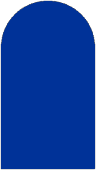 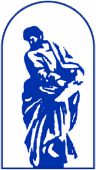 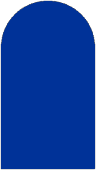 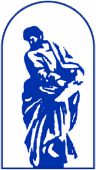 Министерство науки и высшего образования Российской ФедерацииФГБОУ ВО«Владивостокский государственный университет экономики и сервиса»Кафедра Международного маркетинга и торговлиНациональная научно-практическая конференция студентов, аспирантов и молодых учёных«СОВРЕМЕННЫЕ ТЕХНОЛОГИИ ТОРГОВОГО ДЕЛА И ТОВАРОВЕДЕНИЯ В ОСВОЕНИИ БИЗНЕС ПРОСТРАНСТВА»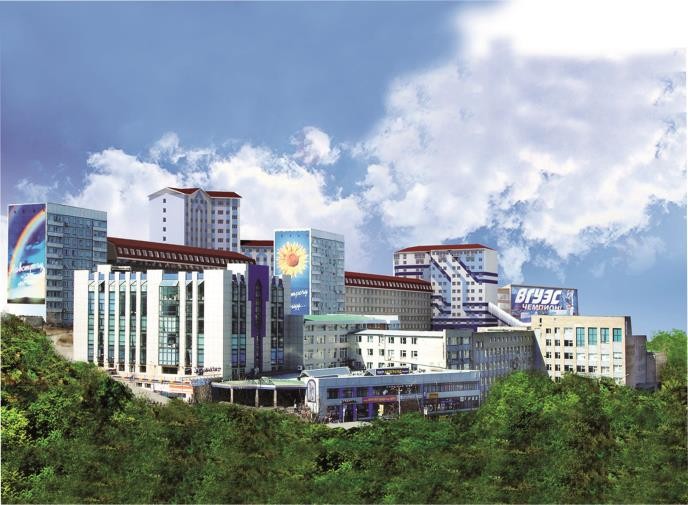 14 ноября 2019г.г. ВладивостокФамилия Имя Отчество (полностью)Место работы, должность, ученая степеньМесто учебы (полное наименование)Аспирант (специальность, год обучения), Магистрант (направление,курс). Бакалавр (направление, курс)Контактный телефонE-mailТема докладаНазвание секцииНаучный руководитель (ФИО, ученая степень и звание)Участие: заочное